Statement byHon. Dinesh GunawardenaForeign Minister of Sri Lanka(Geneva, 23 February 2021)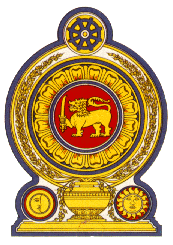 Statement by Hon Foreign Minister of Sri LankaHigh Level Segment of the46th Session of the UN Human Rights Council23 February 2021, GenevaMadam President, Madam High Commissioner, Distinguished Ambassadors, Ladies and Gentlemen,As I address you today, the Office of the High Commissioner for Human Rights (OHCHR) has published a report on Sri Lanka accompanied by an unprecedented propaganda campaign on that report.Sri Lankan heroic armed forces militarily neutralized the LTTE in 2009 after three-decades of conflict. The Sri Lanka Government acted in self-defense to safeguard the unitary state, sovereignty & territorial integrity from the world’s most ruthless separatist terrorist organization.The LTTE is the only terrorist organization in the world which has killed two world leaders: a serving President of Sri Lanka and a former Prime Minister of India extending its terror beyond the borders of Sri Lanka. End of terrorism guaranteed the most cherished of all human rights - right to life of all Sri Lankans – Sinhala, Tamil, and Muslims. Nonetheless hegemonic forces colluded against Sri Lanka in bringing an unsubstantiated resolution against Sri Lanka which was defeated by the support of friendly nations who remain by Sri Lanka’s side even today. Further resolutions were presented to this Council on purely political motives. In each instance Sri Lanka presented the procedural improprieties, and how such processes could set a dangerous precedent affecting all member states of the United Nations. The Government which assumed office in Sri Lanka in 2015, in a manner unprecedented in human rights fora, joined as co-sponsors of Resolution 30/1 which was against our own country. It carried a host of commitments that were not deliverable and were not in conformity with the Constitution of Sri Lanka. This led to the compromising of national security to a point of reviving terrorist acts on Easter Sunday 2019 causing the deaths of hundreds.  The rejection of this resolution by the peoples of Sri Lanka was clearly manifested in the mandate received by His Excellency President Gotabaya Rajapaksa in November 2019.  Based on this mandate I announced at the 43rd session of this Council that Sri Lanka would withdraw from co-sponsorship of the resolution. I also stated that Sri Lanka would remain engaged with the UN system including this Council. We have provided detailed updates to the OHCHR in December 2020 as well as in January 2021 on the progress of implementation of commitments that Sri Lanka had undertaken such as continuity of the existing mechanisms, appointment of a special commission of inquiry headed by a Supreme Court Judge, achieving the SDGs, progress made in returning lands, demining and creating new avenues of livelihoods. These steps have been taken even as Sri Lanka was battling the effects of the COVID-19 pandemic for the past one year. In spite of these challenges we held a free and fair general election in August 2020 and elected a new Government with a two-thirds majority in one of Asia’s oldest Parliamentary democracies.It is regrettable that despite the spirit of cooperation with the HRC and its mechanisms, elements working against Sri Lanka intend to table another country-specific resolution based on this OHCHR Report. This rejected report by Sri Lanka has unjustifiably broadened its scope and mandate further, incorporating many issues of governance and matters that are essentially domestic in any self-respecting, sovereign country.I leave it to the members and observers of this Council to make their own judgment on whether Sri Lanka represents a situation that warrants the urgent attention of this Council, or if this campaign is essentially a political move that contravenes the very values and principles on which this Council has been established. Particularly at a time when legislation is enacted by some countries to protect their soldiers from prosecution in military operations carried out overseas, only points to duplicity and the hypocritical nature of their motives. This cannot but result in a significant loss of morale among countries engaged in the struggle against terrorism.The Council must hold the scales even. Not going by hearsay, unilateral action or one angled doubtful sources but adhere to its guiding principles. Insistence on such ever-expanding externally driven prescriptions notwithstanding our continuous cooperation and engagement with this Council can pose numerous challenges.As the Council is aware this is a critical time to the entire world in the last hundred years where we need to be united in our efforts to overcome the Covid19 pandemic and to revive battered economies. I appeal to the members of this Council to take note of our continued engagement and cooperation on its merit and support us by rejecting any resolution against Sri Lanka. We believe that the extent to which the resources and time of this Council has been utilized on Sri Lanka is unwarranted, and carries a discouraging message to the sovereign states of the global South. The need of the hour, in the face of an unprecedented pandemic, is solidarity rather than rancor and acrimony arising from divisions within this council. In view of the circumstances set out above, we urge that this resolution be rejected by the Council and be brought to closure.May I conclude quoting the words of Lord Buddha, “Siyalusathwayonidukwethwa, nirogeewethwa, suwapathwethwa”. May all beings be safe, May all beings be free from suffering. May all beings be well and happy. Thank you. 